Teacher’s Name: ______________________________ Semester: _____ Degree: ____________     Department: __________________________________ Faculty _________________________Course Title: ______________________________________________ Course Code ________Please use the scale (A-E) to answer following questions with tick mark and give comments at the endA: Strongly Agree 	B: Agree 	C: Uncertain	       D: Disagree        E: Strongly DisagreeComments/Suggestions:_________________________________________________________________________________________________________________________________________________________________________________________________________________________________________________________________________________________________________________________________________________________________________________________________Teacher Evaluation Form 
(To be filled by the student)Teacher Evaluation Form 
(To be filled by the student)Teacher Evaluation Form 
(To be filled by the student)The Instructor:ABCDEprepared for each classdemonstrated knowledge of the subjectcompleted the whole course contentsprovided additional material other than the textbookgave citations on current situations in Pakistani context.communicated the subject matter effectivelyshowed respect towards students and encouraged class participationmaintained an environment conducive to learningwas regular and conducted classes on time/completed class timings. was fair in examination/evaluationreturned the graded scripts etc. in a reasonable amount of timeremained available during specified hours for after-class consultations.was responsive to student needs and problemsgave timely and fair feedback on assessmentdemonstrated classroom management skills and effectively followed synchronous and asynchronous mode of teaching in online classes.developed a well-organized Google classroom folder for online classes and provided recorded lectures for offline study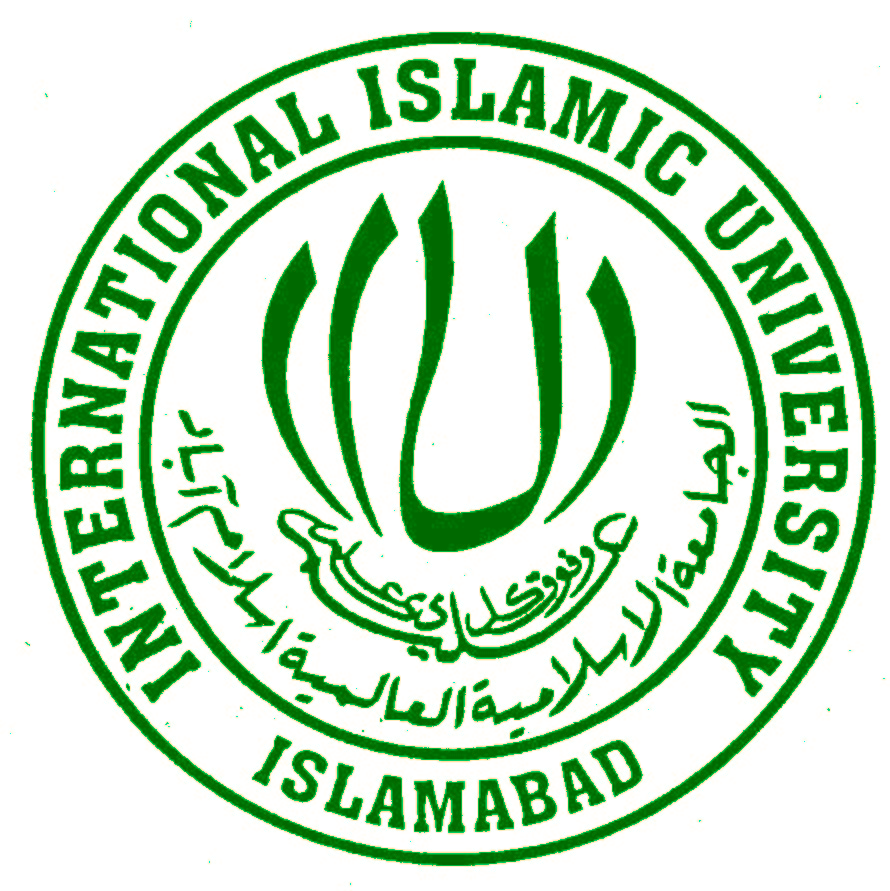 